互联网医疗 编辑词条B 添加义项 ?基本信息中文名称互联网医疗性    质概念类    型是互联网在医疗行业的新应用服务范围健康教育、电子健康档案等折叠编辑本段概念互联网医疗，是互联网在医疗行业的新应用，其包括了以互联网为载体和技术手段的健康教育、医疗信息查询、电子健康档案、疾病风险评估、在线疾病咨询、电子处方、远程会诊、及远程治疗和康复等多种形式的健康管家服务。电子健康档案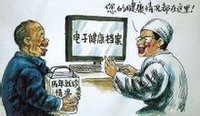 折叠编辑本段现状互联网医疗，在美国为首的发达国家已经比较成熟，近几年在国内有了一定程度的发展，具有代表性的互联网医疗形式有:1、以健康教育和信息为主的39健康网;健康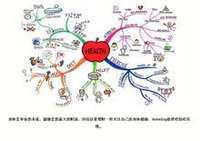 2、以医师评价和挂号为主的好大夫在线;3、以电子健康档案采集和应用为主的120ehr网;4、以疾病风险评估为主的宜康网;5、以即时在线咨询为主的医通无忧网等。在电子处方和远程会诊治疗方面还处于局部应用中，没有代表性的互联网应用。折叠编辑本段发展互联网医疗，代表了医疗行业新的发展方向，有利于解决中国医疗资源不平衡和人们日益增加的健康医疗需求之间的矛盾，是卫生部积极引导和支持的医疗发展模式。折叠编辑本段事件2015年3月20日，中国平安公布2014年年报，净利润高达479亿元，同比增幅超30%，很可能问鼎净利润最高的保险股，而拟十送十再每股派利0.5元的分红方案也堪称上市以来的大手笔。业绩亮丽固然吸引眼球，但当日新闻发布会上，董事长马明哲关于互联网健康医疗的言论却更引人关注。他称，在整个平安的互联网金融大局中，健康医疗也要置入进去，要把健康医疗与互联网相结合。"在健康医疗领域整体投入已近百亿元，再投10亿元到运行一年有余的新型互联网健康管理整合平台上。平安在健康医疗领域已布局6年，包括投资收购、自主筹建药房、体检、医院门诊等多类医疗服务。"3月23日，平安集团一位负责该项目的相关人士透露。负责马明哲这项计划的执行人是现任平安健康险董事长的王涛，马明哲不惜重金从阿里巴巴将其挖来，正是要在互联网健康医疗领域布局。词条标签： 互联网 医疗目录1概念2现状3发展4事件